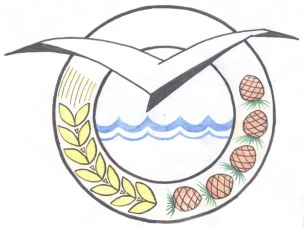 РЕСПУБЛИКА БУРЯТИЯПРИБАЙКАЛЬСКАЯ РАЙОННАЯ АДМИНИСТРАЦИЯПОСТАНОВЛЕНИЕот 31 октября 2018 года №  909 «Об утверждении Регламента сопровождения инвестиционных проектов, планируемых к реализации на территории МО «Прибайкальский район» по принципу «одного окна»В целях формирования благоприятного инвестиционного климата, обеспечения эффективного взаимодействия инвесторов с муниципальным образованием «Прибайкальский район» при реализации инвестиционных проектов, руководствуясь Федеральным законом от 25.02.1999 №39-ФЗ «Об инвестиционной деятельности в Российской Федерации, осуществляемой в форме капитальных вложений», постановляю:  Утвердить Регламент сопровождения инвестиционных проектов, планируемых к реализации на территории МО «Прибайкальский район» по принципу «одного окна» (приложение).Признать утратившим силу Постановление Прибайкальской районной администрации от 23.12.2013 №1622 «Об утверждении регламента сопровождения и реализации инвестиционных и предпринимательских проектов на территории МО «Прибайкальский район» по принципу «одного окна». Опубликовать настоящее постановление в районной газете «Прибайкалец».Настоящее постановление вступает в силу со дня его официального опубликования.Глава                                                                              С.А. Семенов Исп. Бузина О.АТел. 51-347Приложение к ПостановлениюПрибайкальской районной администрации от ___ октября 2018г. №____РЕГЛАМЕНТсопровождения инвестиционных проектов, планируемых к реализации на территории МО «Прибайкальский район» по принципу «одного окна»1. Общие положения1.1. Регламент сопровождения инвестиционных проектов, планируемых к реализации на территории МО «Прибайкальский район», по принципу «одного окна» (далее – Регламент) разработан в соответствии с рекомендациями по внедрению успешных практик, включенных в Атлас муниципальных практик, подготовленный автономной некоммерческой организацией «Агентство стратегических инициатив по продвижению новых проектов».1.2. Положения настоящего Регламента регулируют отношения, возникающие в ходе подготовки и реализации инвестиционных проектов на территории МО «Прибайкальский район», и направлены на унификацию процедуры взаимодействия инвесторов с МО «Прибайкальский район» (далее – Администрация), снижение административных барьеров при реализации инвестиционных проектов на территории МО «Прибайкальский район» по принципу «одного окна».Принцип «одного окна» подразумевает за собой комплекс информационно-консультационных и организационных мероприятий по содействию Инвестору (Инициатору) в реализации инвестиционного проекта на территории МО «Прибайкальский район».1.3. Основные принципы отношений, связанных с сопровождением инвестиционных проектов по принципу «одного окна»:- безвозмездность;- добровольное применение принципа «одного окна»;- обеспечение равенства прав и законных интересов всех заявителей инвестиционных проектов;- установление единого перечня документов, необходимых для инициирования процедуры сопровождения инвестиционного проекта;- прозрачность процедуры взаимодействия по сопровождению инвестиционных проектов.1.4. При необходимости для обеспечения сопровождения инвестиционных проектов Администрация взаимодействует с другими органами исполнительной власти Республики Бурятия, территориальными органами федеральных органов исполнительной власти, а также учреждениями и организациями, независимо от организационно-правовой формы, участвующих в реализации Регламента.1.5. Рассмотрение предложений о реализации проекта муниципально-частного партнерства осуществляется в соответствии с Федеральным законом от 13.07.2015 N 224-ФЗ "О государственно-частном партнерстве, муниципально-частном партнерстве в Российской Федерации и внесении изменений в отдельные законодательные акты Российской Федерации".1.6. Не подлежат сопровождению инвестиционные проекты:1.6.1. связанные с привлечением денежных средств граждан и юридических лиц для долевого строительства жилого или нежилого помещения в соответствии с Федеральным законом от 30.12.2004 N 214-ФЗ "Об участии в долевом строительстве многоквартирных домов и иных объектов недвижимости и о внесении изменений в некоторые законодательные акты Российской Федерации";1.6.2. по индивидуальному жилищному строительству;1.6.3. связанные с вложением инвестиций в банки и иные кредитные организации, а также в страховые организации;1.6.4. финансируемые в полном объеме за счет средств бюджетов бюджетной системы Российской Федерации.2. Основные понятияИнвестиционный проект - обоснование экономической целесообразности, объема и сроков осуществления капитальных вложений в объект(ы) частной собственности, в том числе необходимая проектная документация, разработанная в соответствии с законодательством Российской Федерации, а также описание практических действий по осуществлению инвестиций (бизнес-план);Инициатор инвестиционного проекта (далее - инициатор) - индивидуальный предприниматель или юридическое лицо, являющиеся авторами идеи создания инвестиционного проекта и выступающие с обоснованием необходимости и возможности реализации данного инвестиционного проекта на территории муниципального образования «Прибайкальский район»; Инвестор - субъект инвестиционной деятельности, осуществляющий капитальные и (или) иные вложения за счет собственных, заемных и (или) привлеченных средств для реализации инвестиционного проекта на территории муниципального образования «Прибайкальский район»; Сопровождение инвестиционного проекта - комплекс информационно-консультационных и организационных мероприятий по содействию инвестору, инициатору инвестиционного проекта в реализации инвестиционного проекта на территории муниципального образования «Прибайкальский район», в соответствии с действующим законодательством Российской Федерации, Республики Бурятия и муниципальными правовыми актами муниципального образования «Прибайкальский район»;Принцип «одного окна» – осуществление сопровождения Инвестиционного проекта Администрацией путем осуществления комплекса информационно-консультационных и организационных мероприятий.Координатор сопровождения инвестиционного проекта (далее - координатор) - сотрудник уполномоченного органа, ответственный за сопровождение инвестиционного проекта;План мероприятий по сопровождению инвестиционного проекта (далее - план мероприятий) - комплекс взаимоувязанных по срокам реализации, задачам и ответственным исполнителям информационно-консультационных и организационных мероприятий по содействию инвестору, инициатору в реализации инвестиционного проекта на территории муниципального образования «Прибайкальский район»;Инвестиционная площадка – свободный земельный участок или земельный участок с расположенными на нем объектами, потенциально являющийся местом реализации Инвестиционного проекта.3. Сопровождение инвестиционных проектов3.1. Работа с инвесторами по сопровождению инвестиционных проектов осуществляется отраслевыми (функциональными) органами Администрации муниципального образования «Прибайкальский район» (далее - отраслевые органы) в курируемой сфере, при необходимости, во взаимодействии с исполнительными органами государственной власти Республики Бурятия.3.2. Координацию работы с инвесторами по сопровождению инвестиционных проектов осуществляет экономический отдел Прибайкальской районной администрации (далее - уполномоченный орган).3.3. Мероприятия по сопровождению инвестиционных проектов3.3.1. Предоставление инвестору (инициатору) информационно-консультационной поддержки, в том числе по вопросам:порядка осуществления градостроительной деятельности на территории муниципального образования «Прибайкальский район»;имеющихся на территории муниципального образования «Прибайкальский район» земельных участков и муниципального имущества для реализации инвестиционного проекта;участия в федеральных, региональных, муниципальных программах;социально-экономического положения муниципального образования «Прибайкальский район», кадрового потенциала муниципального образования «Прибайкальский район»;иные формы в соответствии с законодательством.3.3.2. Организационное сопровождение реализации инвестиционного проекта, в том числе:рассмотрение письменных обращений инвесторов (инициаторов);оперативная организация уполномоченным органом переговоров, встреч, совещаний, консультаций, направленных на решение вопросов, возникающих в процессе реализации инвестиционного проекта;назначение отраслевыми органами в соответствии с отраслевой принадлежностью инвестиционного проекта и уполномоченным органом кураторов и координатора проекта соответственно;разработка плана мероприятий по сопровождению инвестиционного проекта рабочей группой по рассмотрению и сопровождению инвестиционных проектов;размещение уполномоченным органом сведений об инвестиционном проекте в реестре инвестиционных проектов муниципального образования «Прибайкальский район» на сайте Прибайкальской районной администрации;взаимодействие уполномоченного органа, отраслевых органов с органами исполнительной власти Республики Бурятия, учреждениями и организациями независимо от их организационно-правовой формы (при необходимости).Порядок рассмотрения обращений инвесторов (инициаторов)4.1. Основанием для рассмотрения инвестиционного проекта является обращение инвестора (инициатора), претендующего на сопровождение инвестиционного проекта, в Прибайкальскую районную администрацию с заявкой на сопровождение инвестиционного проекта (далее - заявка), оформленной в соответствии с приложением N 1 к настоящему Регламенту.Инвестор (Инициатор) вправе по собственной инициативе представить вместе с заявкой следующие документы:- выписку из Единого государственного реестра налогоплательщиков;- справку, подтверждающую отсутствие задолженности по уплате налогов и других обязательных платежей в бюджеты бюджетной системы Российской Федерации;- сведения об отсутствии в отношении претендента процедур банкротства в Едином федеральном реестре сведений о банкротстве.Инвестор (инициатор) представляет заявку на сопровождение инвестиционного проекта на бумажном и электронном носителях лично или в электронной форме (в отсканированном виде) на электронную почту admprb@icm.buryatia.ru  либо посредством почтовой связи по адресу: 671260 Прибайкальский район, с. Турунтаево, ул. Ленина, д.67.4.2. Поступившая заявка регистрируется, в течение одного рабочего дня со дня ее поступления в Прибайкальскую районную администрацию.4.3. Заявку и прилагаемые к ней документы, представленные инвестором (инициатором) с соблюдением требований настоящего Регламента, рассматривает уполномоченный орган.4.4. В случае несоответствия представленной заявки приложению N 1 к настоящему Регламенту, либо непредставления резюме инвестиционного проекта, уполномоченный орган в течение пяти рабочих дней со дня регистрации заявки возвращает инвестору (инициатору) заявку с приложенными к ней документами с обоснованием причин возврата.В случае устранения обстоятельств, послуживших основанием для возврата заявки, инвестор (инициатор) вправе повторно обратиться в Прибайкальскую районную администрацию в соответствии с настоящим Регламентом. 4.5. В случае отсутствия оснований для возврата заявки, установленных пунктом 4.4 настоящего раздела Регламента, уполномоченный орган в течение 14 рабочих дней со дня регистрации заявки готовит для рассмотрения на заседание  инвестиционного Совета.4.6. На инвестиционном Совете  принимается решение о целесообразности или нецелесообразности организации сопровождения инвестиционного проекта Прибайкальской районной администрацией, назначается координатор проекта.5. Порядок сопровождения инвестиционных проектов5.1. По каждому сопровождаемому инвестиционному проекту координатор совместно с инвестором (инициатором) разрабатывает проект плана мероприятий по сопровождению инвестиционного проекта (далее - план мероприятий), в котором отражаются все планируемые этапы взаимодействия инвестора с муниципальными органами, сроки подготовительных, согласительных, разрешительных процедур и т.п.5.2. Проект плана мероприятий направляется координатором на рассмотрение и согласование отраслевым органам, в сфере деятельности которых необходимо содействие в реализации инвестиционного проекта, инвестору (инициатору). 5.3. Согласование проекта плана мероприятий отраслевыми органами осуществляется в срок, не превышающий трех рабочих дней со дня его получения.5.4. После получения необходимых согласований, проект плана мероприятий утверждается Первым заместителем руководителя – заместителем по финансово-экономическим вопросам.5.5. При сопровождении инвестиционного проекта:ответственные исполнители мероприятий обеспечивают в установленные сроки их выполнение;уполномоченный орган осуществляет мониторинг хода реализации проекта, организует по мере необходимости рассмотрение вопросов, связанных с реализацией проекта, на заседаниях инвестиционного Совета.5.6. Внесение изменений в план мероприятий.5.6.1. Изменения в план мероприятий могут быть внесены по инициативе уполномоченного органа, структурных подразделений Прибайкальской районной администрации, инвестора (инициатора).5.6.2. Сопровождение инвестиционного проекта прекращается в случаях:завершения исполнения всех мероприятий, предусмотренных планом мероприятий;отказа инвестора (инициатора) от сопровождения инвестиционного проекта на основании его заявления;неисполнения инвестором (инициатором) сроков реализации отдельных мероприятий, предусмотренных планом мероприятий, по которым он выступает ответственным исполнителем, более чем на 60 рабочих дней.Приложение № 1к Регламенту сопровождения инвестиционныхпроектов, планируемых к реализации на территорииМО «Прибайкальский район» по принципу «одного окна»Заявка на сопровождение Инвестиционного проектаПрошу рассмотреть вопрос о возможности сопровождения инвестиционного проекта __________________________________________________________________________________________________________________________________________________________________(наименование инвестиционного проекта)1. Основная информация об Инвесторе/Инициаторе (нужное подчеркнуть) инвестиционного проекта:Наименование: _____________________________________________________________________________________________________________________________________________;ИНН/КПП: _______________________________________________________________;Юридический и фактически адрес: _____________________________________________________________________________________________________________________________________________________________________________________________________________;Основной вид деятельности: __________________________________________________________________________________________________________________________________;	Телефон/факс: ______________________________________________________________;	Адрес электронной почты: ___________________________________________________;	Ф.И.О. и должность руководителя: ______________________________________________________________________________________________________________________________.	2. Основная информация об инвестиционном проекте:Краткое описание проекта (описание предприятия, отрасли деятельности, выпускаемой продукции, выполняемых работ, оказываемых услуг, рынка сбыта): _______________________________________________________________________________________________________________________________________________________________________________________;	Цель реализации проекта: ____________________________________________________;Участники проекта (в т.ч. история деятельности, опыт работы в отрасли, вклад при реализации проекта, причина заинтересованности):______________________________________________________________________________________________________________________________________________________________________________________________________;Объем инвестиций по инвестиционному проекту (млн. руб.): ______________________, в том числе в разрезе основных статей затрат____________________________________________________________________________________________________________________________________________________________________________________________________________Источник финансирования проекта (млн. руб.):- собственные средства_______________________________________________________,- привлеченные источники ___________________________________________________,в том числе:	- кредиты банков ___________________________________________________________,из них кредиты иностранных финансовых организаций и иных лиц ________________________________________________________________________________________________________,	- бюджетные средства (по видам бюджетов) ______________________________________________________________________________________________________________________,- иные _____________________________________________________________________;	Риски и гарантии при реализации проекта: _______________________________________________________________________________________________________________________________________________________________________________________________________;Значение реализации инвестиционного проекта (социальное – количество создаваемых рабочих мест; экономическое – налоговые платежи; экологическое – наличие (отсутствие) вредного воздействия на окружающую среду, решение экологической проблемы; иное): ______________________________________________________________________________________________________________________________________________________________________;	Срок реализации проекта: ___________________________________________________;Степень готовности проекта:- выбор технологии и поставщиков оборудования (нет/% выполнения) ______________,- выбор подрядчиков для строительства и монтажа (нет/% выполнения) _____________,- выбор заказчиков и поставщиков сырья, материалов (нет/% выполнения) __________,- выбор производственной площадки, земельного участка (нет/да) __________________,- наличие документально подтвержденных источников финансирования (нет/да) _____,- наличие проектной документации (нет/% выполнения) __________________________,- наличие положительного заключения экспертизы проектной документации (нет/% выполнения) _____________________________________________________________________,- землеустроительные, кадастровые работы, регистрация или перерегистрация прав на земельные участки и объекты недвижимости (нет/% выполнения) ________________________,- получение разрешения на строительство (нет/да) ______________________________,- производство ландшафтных работ (нет/% выполнения) __________________________,- прокладка инфраструктурных коммуникаций (нет/% выполнения) ________________,- производство строительно-монтажных работ (нет/% выполнения) _________________,- монтаж оборудования (нет/% выполнения) ____________________________________,- подключение к объектам транспортно-энергетической инфраструктуры (нет/% выполнения) ____________________________________________________________________,- пуско-наладочные работы (нет/% выполнения) ________________________________,- получение разрешения на ввод объекта в эксплуатацию (нет/да) __________________,- набор и обучение персонала (нет/% выполнения) _______________________________.Срок окупаемости проекта: __________________________________________________.	3. Требования к инвестиционной площадке (заполняется при необходимости решения вопроса с производственной площадкой)Площадь земельного участка, необходимого для реализации проекта (м2) ___________,в том числе:- минимальная длина (м) ____________________________________________________,- минимальная ширина (м) ___________________________________________________,- площадь застройки (м2) _____________________________________________________.Природно-ландшафтные особенности __________________________________________.Электроснабжение (требуемая мощность) ______________________________________.Теплоснабжение (Ккал/час) __________________________________________________.Водоснабжение (м3/сутки):- общее ____________________________________________________________________,- питьевая _________________________________________________________________,- техническая ______________________________________________________________.Водоотведение (м3/сутки) ___________________________________________________.Подъездные пути:- необходимость ж/д путей ___________________________________________________,- необходимость автодороги с твердым покрытием _______________________________4. Контактные данные лица Инвестора/Инициатора, ответственного за взаимодействие с Администрацией при рассмотрении и сопровождении инвестиционного проекта (Ф.И.О., должность, телефон/факс, адрес электронной почты): ______________________________________________________________________________________________________________________________________________________________________________________________________________________________________________________________________	5. Информация о требуемом содействии по сопровождению инвестиционного проекта с указанием конкретных действий и обоснованием: _____________________________________________________________________________________________________________________________________________________________________________________________	6. Инвестор/Инициатор инвестиционного проекта подтверждает, что:	- вся информация, содержащаяся в обращении и прилагаемых к нему документах, является достоверной;	- Инвестор/Инициатор инвестиционного проекта не находится в стадии реорганизации, ликвидации или банкротства, а также не ограничен иным образом в соответствии с законодательством;	- Инвестор/Инициатор инвестиционного проекта не возражает против доступа к указанной в обращении информации всех лиц, участвующих в экспертизе и оценке обращения, прилагаемых к нему документов.7. Подписанием настоящего обращения Инвестор/Инициатор инвестиционного проекта выражает свое согласие на обработку, накопление, хранение, уточнение, использование, распространение Администрацией данных проекта, а также размещение данной информации в сети Интернет на официальном сайте инвестиционной деятельности Администрации и иных сайтах для продвижения инвестиционного проекта.8. Перечень прилагаемых к обращению документов с указанием количества страниц: ____________________________________________________________________________________________________________________________________________________________________Должность руководителя: __________________________________________________________Ф.И.О.____________________________ подпись: ______________________________________